OKUL KURALLARINI KONUŞURKENORTAK TUTUM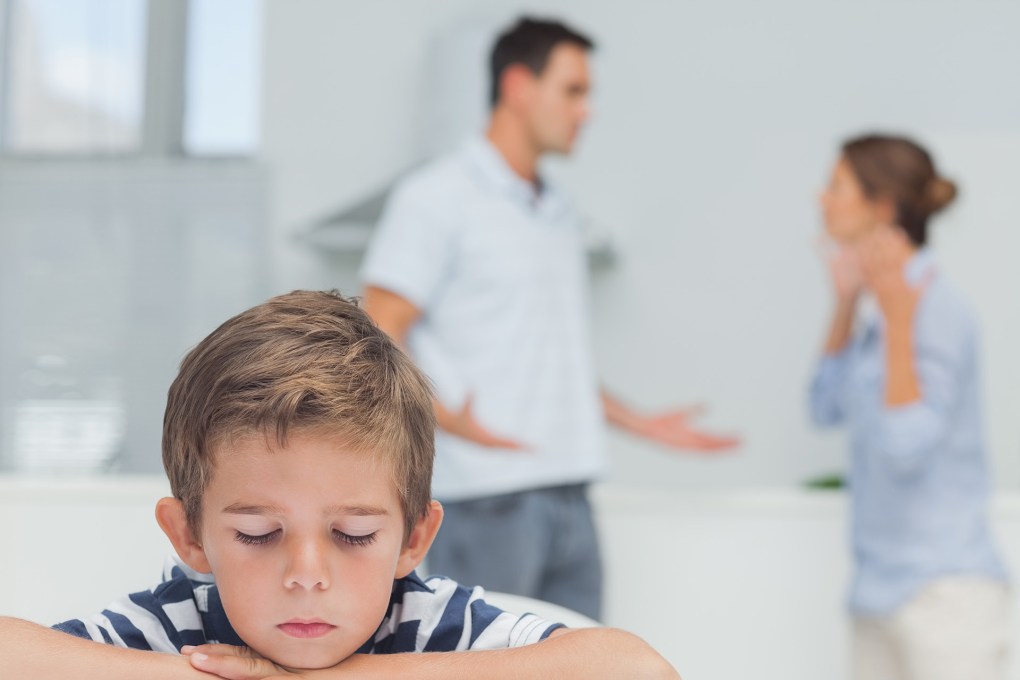 Okul kuralları tabi ki okullarda öğrenilir ve bu konuda okullardaki herkes çocuklara bu kuralları konuşmalıdır ve hatırlatmalıdır. Bizler okulumuzda bu çalışmaları yapıyoruz. Önce sınıf kuralları belirliyoruz daha sonra okul kuralları ile devam ediyoruz. Ve bu kurallara uymadıkları zaman karşılaşabilecekleri yaptırımları da çocuklara anlatıyoruz. Fakat çocukların bu kuralları sizlerden duymaya çok ihtiyacı olduğunu gözlemledim. Çünkü neredeyse hepimizin ilk disiplini öğrendiği kişi anne ve babamızdır. İlk disiplin ise psikolojide çok önemli bir kavramdır. Bazı anne ve baba tutumları çocuklarda bazı farklılıklar yaratabilmektedir. Bu da okula yansıyabilmektedir. Fakat anne ve babadan bir tanesi disipline eden kişi olmamalıdır. Mesela, “ders çalışmalısın” ya da “şuan uyuman gerekiyor” ya da “hayır dışarı çıkamazsın” gibi cümleleri çocuğa söyleyen kişi ya anne ya da babadan sadece biri olmamalıdır. Ortak bir karar olduğu çocuğa belirtilmelidir hatta mümkünse aynı anda iki kişi tarafından söylenmelidir. Çocuklar bu şekilde daha motive olabilmekte ve kurallara daha iyi uyum sağlayabilmektedir. Anne ve babanın aralarında çatıştıklarını gören çocuklar kesinlikle disiplinli ve kurallı davranmaktan uzaklaşmaktadır.Okul Rehberlik Servisi